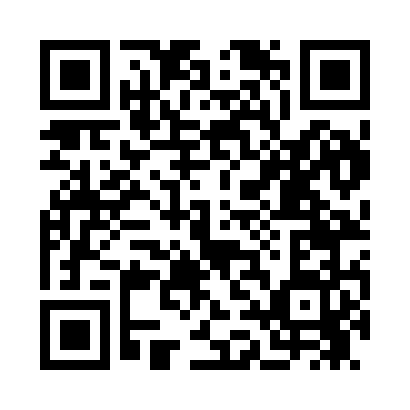 Prayer times for Stephenville, Louisiana, USAMon 1 Jul 2024 - Wed 31 Jul 2024High Latitude Method: Angle Based RulePrayer Calculation Method: Islamic Society of North AmericaAsar Calculation Method: ShafiPrayer times provided by https://www.salahtimes.comDateDayFajrSunriseDhuhrAsrMaghribIsha1Mon4:506:081:094:448:099:272Tue4:516:081:094:448:099:273Wed4:516:091:094:448:099:274Thu4:526:091:094:448:099:265Fri4:526:101:094:458:099:266Sat4:536:101:104:458:099:267Sun4:546:111:104:458:099:268Mon4:546:111:104:458:099:259Tue4:556:121:104:458:089:2510Wed4:556:121:104:468:089:2511Thu4:566:131:104:468:089:2412Fri4:576:131:104:468:089:2413Sat4:576:141:114:468:079:2314Sun4:586:141:114:468:079:2315Mon4:596:151:114:468:079:2216Tue4:596:151:114:478:069:2217Wed5:006:161:114:478:069:2118Thu5:016:161:114:478:059:2119Fri5:026:171:114:478:059:2020Sat5:026:171:114:478:049:1921Sun5:036:181:114:478:049:1922Mon5:046:191:114:478:039:1823Tue5:056:191:114:478:039:1724Wed5:056:201:114:478:029:1725Thu5:066:201:114:478:029:1626Fri5:076:211:114:478:019:1527Sat5:086:221:114:478:019:1428Sun5:096:221:114:488:009:1329Mon5:096:231:114:477:599:1230Tue5:106:231:114:477:599:1231Wed5:116:241:114:477:589:11